В Режиме повышенной готовности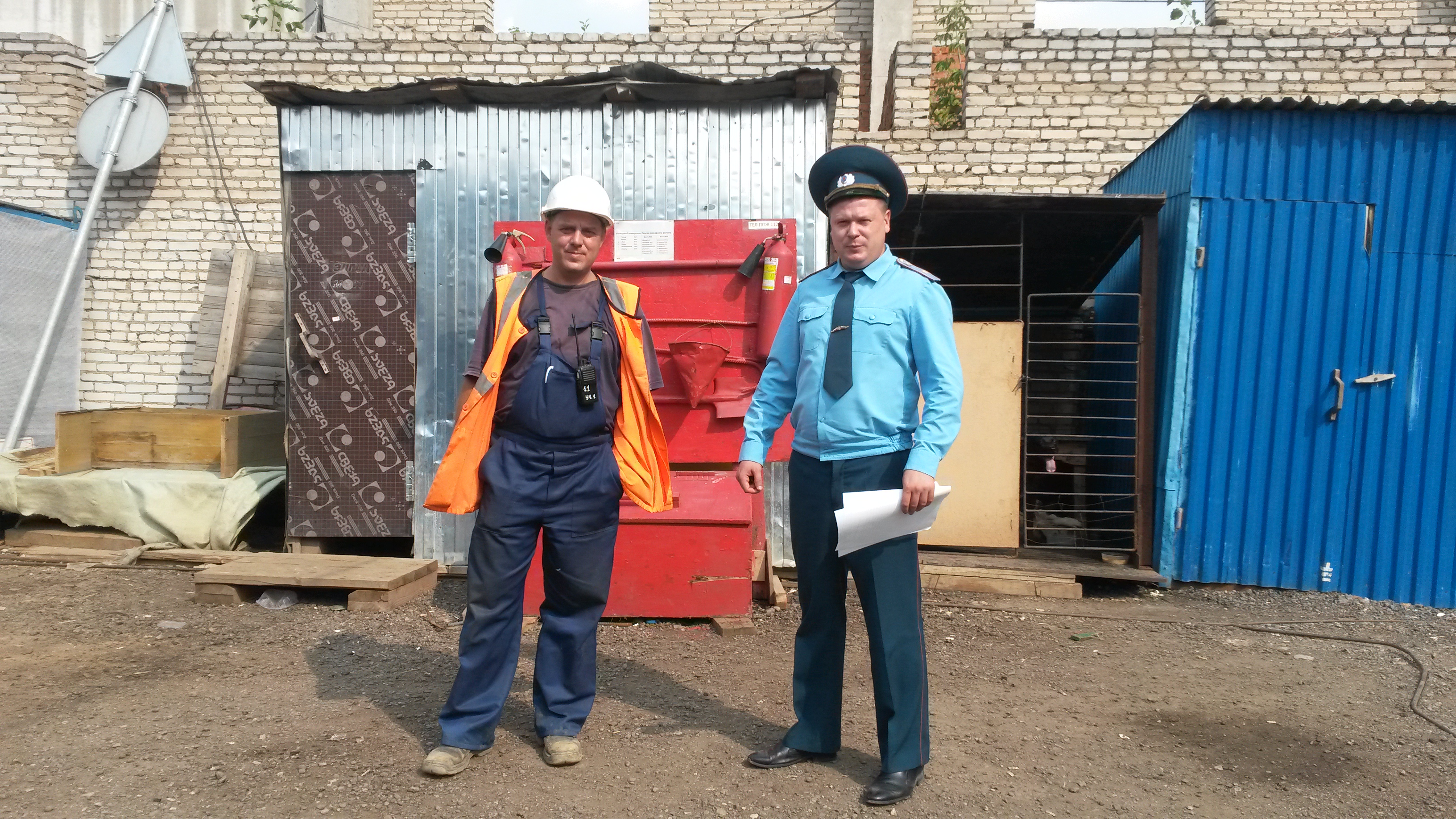 Сотрудниками 1 регионального отдела надзорной деятельности и профилактической работы Управления по НиТАО Главного управления МЧС России по г. Москве проводятся профилактические мероприятия, направленные на соблюдение организациями и гражданами обязательных требований пожарной безопасности в летний пожароопасный период. Инспекторами осуществляются обходы территорий мест сжигания порубочных остатков и мусора на строительных площадках, лесопарковых зонах и пикниковых точках.Напоминаем жителям, что на территории г. Москвы введен запрет на разведение костров, сжигание сухих листьев и травы!Телефон пожарной охраны – 101, 112Единый телефон доверия ГУ МЧС России по г. Москве:+7(495) 637-22-22mchs.qov.ru – официальный интернет сайт МЧС России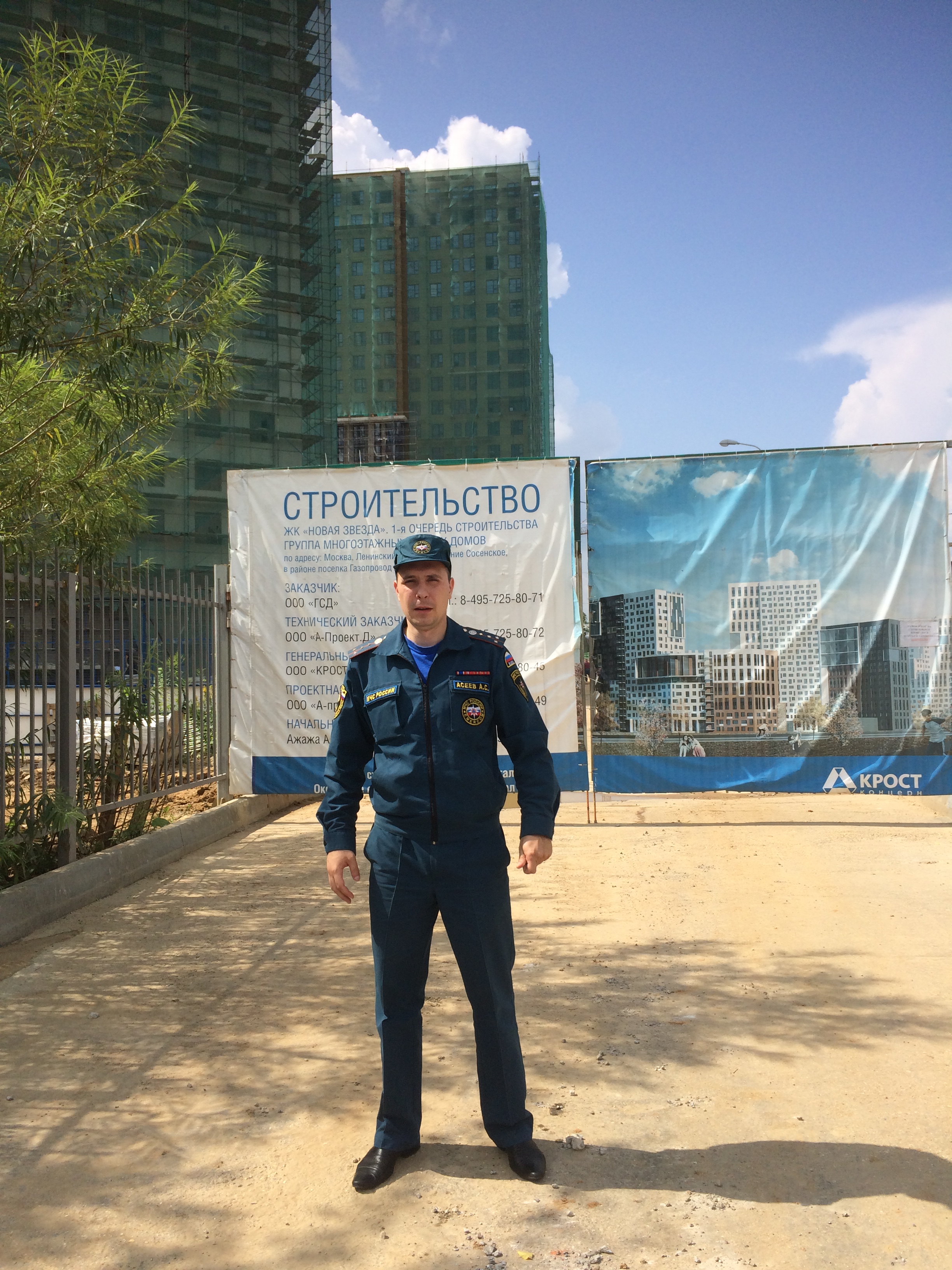 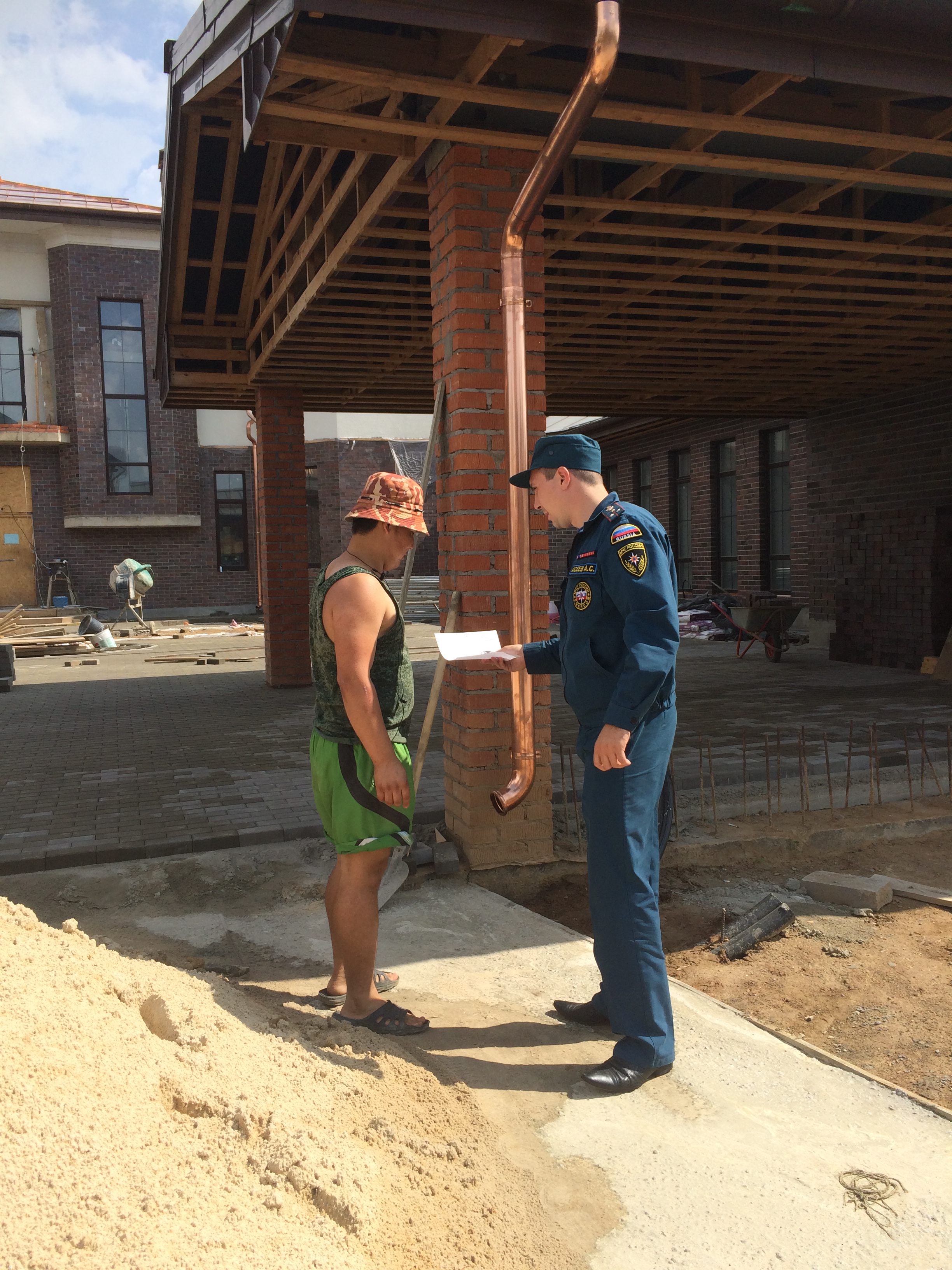 Людмила Громяк1 РОНПР Управления по НиТАО ГУ МЧС России по г. Москве